Sokerikakku 1 Sokerikakku 1 5munaa1 lasillinensokeria1 vajaa lasillinenvehnäjauhoja2 rklperunajauhojavanilja-, karvasmanteli- tai sitruunaöljyäMunanruskuaiset ja sokeri vatkataan valkoiseksi vaahdoksi, maustetaan ja siihen sekoitetaan jauhot ja kovakasi vaahdoksi vatkatut valkuaiset varovaisesti. Taikina kaadetaan voideltuun ja korppujauhoilla jauhotettuun vuokaan ja paistetaan tasaisessa lämmössä noin 1 tunti. Kun se on ollut pari minuuttia poissa uunista, kaadetaan se vadille. Tarjotaan kahvin keraMunanruskuaiset ja sokeri vatkataan valkoiseksi vaahdoksi, maustetaan ja siihen sekoitetaan jauhot ja kovakasi vaahdoksi vatkatut valkuaiset varovaisesti. Taikina kaadetaan voideltuun ja korppujauhoilla jauhotettuun vuokaan ja paistetaan tasaisessa lämmössä noin 1 tunti. Kun se on ollut pari minuuttia poissa uunista, kaadetaan se vadille. Tarjotaan kahvin keraSokerikakku 2 Sokerikakku 2 2-3munaa1 kkpkermaista maitoa2 tlleivinjauhetta2 kkpsokeria2 kkpsokeria2 kkpvehnäjauhoja½ tlvaniljasokeriaMunat vatkataan sokerin kanssa erittäin hyvin, jonka jälkeen maito, vaniljasokeri ja jauhot, leivinjauhe niihin sekoitettuna, lisätään. Taikina kaadetaan voideltuun ja leivitettyyn vuokaan ja paistetaan kypsäksi kohtalaisessa lämmössä. Tarjotaan kahvin kera. 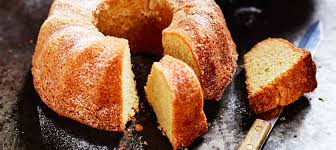 Kuva  sokerikakkuMunat vatkataan sokerin kanssa erittäin hyvin, jonka jälkeen maito, vaniljasokeri ja jauhot, leivinjauhe niihin sekoitettuna, lisätään. Taikina kaadetaan voideltuun ja leivitettyyn vuokaan ja paistetaan kypsäksi kohtalaisessa lämmössä. Tarjotaan kahvin kera. Kuva  sokerikakkuSienikakku Sienikakku 4 munaa2 kkpsokeria2 tlleivinjauhetta2 kkpjauhoja6 rklkiehuvaa vettäMunat ja sokeri vatkataan. Vatkaamisen aikana sekoitetaan kiehuva vesi ruokalusikoittain vähitellen. Viimeiseksi lisätään jauhot, joihin leivinjauhe on sekoitettu. Kypsennetään voidellussa  ja leivitetyssä vuoassa. Käytetään koristettuihin kakkuihin. 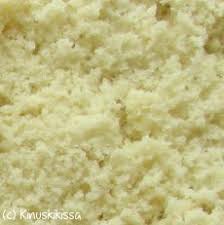 Kuva  sienikakku 1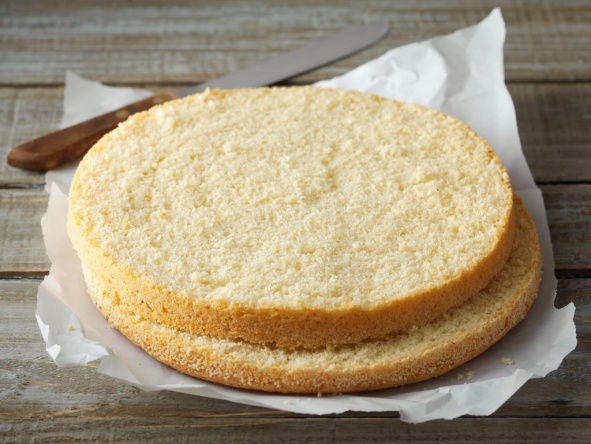 Kuva  sienikakkuMunat ja sokeri vatkataan. Vatkaamisen aikana sekoitetaan kiehuva vesi ruokalusikoittain vähitellen. Viimeiseksi lisätään jauhot, joihin leivinjauhe on sekoitettu. Kypsennetään voidellussa  ja leivitetyssä vuoassa. Käytetään koristettuihin kakkuihin. Kuva  sienikakku 1Kuva  sienikakkuYksinkertainen sokerikakkuYksinkertainen sokerikakku3munaa1 ½ kkpvehnäjauhoja3 tlleivinjauhetta3 kkpsokeria1 ½ kkpperunajauhoja6 rklvettäMausteeksimantelia tai sitruunakuortaMunat ja sokeri vatkataan; maito, sulatettu voi yhdistetään siihen sekä viimeiseksi jauhot, joihin on leivinjauhe on sekoitettu. Paistetaan voidellussa, leivitetyssä vuoassa tasaisessa uuninlämmössä. Tarjotaan kahvin kera ja käytetään koristettuihin kakkuihin. Munat ja sokeri vatkataan; maito, sulatettu voi yhdistetään siihen sekä viimeiseksi jauhot, joihin on leivinjauhe on sekoitettu. Paistetaan voidellussa, leivitetyssä vuoassa tasaisessa uuninlämmössä. Tarjotaan kahvin kera ja käytetään koristettuihin kakkuihin. Suuri ja halpa sokerikakkuSuuri ja halpa sokerikakku2-3munaa½ kkpkuumaa vettä6 rkl (kukkuraista)sokeria3 rkl (kukkuraista)vehnäjauhoja3 rkl (kukkuraista)perunajauhoja1 tl leivinjauhettaMausteeksi8 tippaamanteliöljyä tai sitruunankuorta Munat ja sokeri vatkataan jonkin aikaa ja sitten lisätään vesi vähitellen; seosta vatkataan kovasti noin 20-25 minuuttia, jonka jälkeen jauhot ja niihin leivinjauhe sekoitettuna lisätään ja samoin mausteet. Taikina kaadetaan voideltuun, leivitettyyn vuokaan ja paistetaan kohtalaisessa lämmössä noin 45-50 minuuttia. Tarjotaan viipaleina kahvin kanssa tai jälkiruokavoileipinä. Munat ja sokeri vatkataan jonkin aikaa ja sitten lisätään vesi vähitellen; seosta vatkataan kovasti noin 20-25 minuuttia, jonka jälkeen jauhot ja niihin leivinjauhe sekoitettuna lisätään ja samoin mausteet. Taikina kaadetaan voideltuun, leivitettyyn vuokaan ja paistetaan kohtalaisessa lämmössä noin 45-50 minuuttia. Tarjotaan viipaleina kahvin kanssa tai jälkiruokavoileipinä. Sokerikakku voin keraSokerikakku voin kera4munaa200 gsokeria150 gvehnäjauhoja150 gvoitasitruunaa tai mantelia2 tlleivinjauhetta Munat ja sokeri vatkataan vaahdoksi, jauhot, joihin on sekoitettu leivinjauhe, lisätään ja viimeiseksi hämmennetään  joukkoon sulatettu ja jäähdytetty voi. Mausteena voidaan käyttää sitruunan hienonnettua kuorta tai mehua kuorittua, hienonnettua mantelia. Seos kaadetaan voideltuun, survotuilla korpuilla leivitettyyn vuokaan ja paistetaan hyvässä uuninlämmössä. Tarjotaan kahvin kanssa. Munat ja sokeri vatkataan vaahdoksi, jauhot, joihin on sekoitettu leivinjauhe, lisätään ja viimeiseksi hämmennetään  joukkoon sulatettu ja jäähdytetty voi. Mausteena voidaan käyttää sitruunan hienonnettua kuorta tai mehua kuorittua, hienonnettua mantelia. Seos kaadetaan voideltuun, survotuilla korpuilla leivitettyyn vuokaan ja paistetaan hyvässä uuninlämmössä. Tarjotaan kahvin kanssa. Hopeakakku Hopeakakku 50 gsulatettua voita tai margariinia2 dlsokeria1 dlmaitoa3 dlvehnäjauhoja1 ½ tlleivinjauhetta5-6munanvalkuaistaraastettua sitruunankuorta tai vaniljasokeriaSulatettu voi, sokeri, mausteet ja jauhot sekoitetaan, vehnäjauhot ja leivinjauhe lisätään ja viimeiseksi kovaksi vaahdoksi vatkatut valkuaiset. Seos kaadetaan voideltuun vuokaan ja paistetaan miedossa lämmössä. Tarjotaan kahvin kanssa. 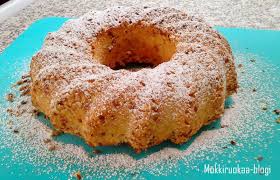 Kuva  hopeakakkuSulatettu voi, sokeri, mausteet ja jauhot sekoitetaan, vehnäjauhot ja leivinjauhe lisätään ja viimeiseksi kovaksi vaahdoksi vatkatut valkuaiset. Seos kaadetaan voideltuun vuokaan ja paistetaan miedossa lämmössä. Tarjotaan kahvin kanssa. Kuva  hopeakakkuSuklaakakku 1 Suklaakakku 1 5munaa160 gsokeria, jos kaakaojauhoja käytetään, mutta 100 g suklaakakun kanssa160 gvehnäjauhoja100 gsuklaata (suklaakakku) tai 50 g-60 g kaakaojauhojaKeltuaiset vatkataan vaahdoksi sokerin kanssa ja siihen sekoitetaan raastimella hienonnettu suklaalevy tai kaakaojauhot, vehnäjauhot ja viimeiseksi kovaksi vaahdoksi vatkatut valkuaiset. Taikina kaadetaan voideltuun ja korppujauhoilla leivitettyyn  vuokaan ja paistetaan hyvässä uuninlämmössä 1 tunti. Kun kakku on vähän aikaa ollut poissa uunista, kaadetaan se vadille. Tarjotaan viipaleina kahvin kanssa.  Keltuaiset vatkataan vaahdoksi sokerin kanssa ja siihen sekoitetaan raastimella hienonnettu suklaalevy tai kaakaojauhot, vehnäjauhot ja viimeiseksi kovaksi vaahdoksi vatkatut valkuaiset. Taikina kaadetaan voideltuun ja korppujauhoilla leivitettyyn  vuokaan ja paistetaan hyvässä uuninlämmössä 1 tunti. Kun kakku on vähän aikaa ollut poissa uunista, kaadetaan se vadille. Tarjotaan viipaleina kahvin kanssa.  Suklaakakku 2 Suklaakakku 2 6munaa1 lasillinen sokeria1 lasillinenvehnäjauhoja12kardemummaa1 rklvettä4suklaakappaletta (4 osaa koko kakusta) Munanruskuaiset vatkataan sokerin kanssa kovaksi vaahdoksi, vesi, raastimella hienonnettu suklaa, hienonnetut kardemummat ja vehnäjauhot lisätään sekä viimeksi varovasti munanvalkuaisvaahto. Seos kaadetaan hyvin voideltuun, korppujauhoilla jauhotettuun vuokaan ja kypsennetään tavallisessa uuninlämmössä noin 1 tunti. Tarjotaan jälkiruokana tai kahviin kanssa. Munanruskuaiset vatkataan sokerin kanssa kovaksi vaahdoksi, vesi, raastimella hienonnettu suklaa, hienonnetut kardemummat ja vehnäjauhot lisätään sekä viimeksi varovasti munanvalkuaisvaahto. Seos kaadetaan hyvin voideltuun, korppujauhoilla jauhotettuun vuokaan ja kypsennetään tavallisessa uuninlämmössä noin 1 tunti. Tarjotaan jälkiruokana tai kahviin kanssa. Suklaakakku 3 Suklaakakku 3 150 gvoita tai margariinia2 dlsokeria1 suurimuna1 rkl vaniljasokeria3 ½ dlkarkeita vehnäjauhoja3 tasaista tlleivinjauhetta2 dl (vajaa)kermamaitoaTäyte:1 ½ rklvoita75 ghienoa sokeria1munankeltuainen3 rklhienonnettuja appelsiinikuoria2-3 rklkaakaojauhettaKuorrutus:100 gsuklaakakkua3 ½-4 rklvettä2 ½ rkl hienoa sokeria Voi ja sokeri vaahdotetaan 10-12 minuuttia. Muna ja vaniljasokeri vatkataan ja lisätään voiseokseen. Leivinjauheen kanssa sekoitetut  jauhot ja kermamaito lisätään vuorotellen edelliseen. Seos kypsennetään voidellussa ja leivitetyssä  vuoassa tai paistinpannussa tavallisessa uuninlämmössä. Kylmä kakku leikataan kahteen osaan ja näille levitetään täyte. Täytetään varten vatkataan voi, sokeri ja munankeltuainen, suklaajauhot lisätään, samoin  hienonnetut appelsiinikuoret. Sen jäljestä kakku kuorrutetaan. Kuorrutusta varten liotetaan suklaa vesihöyryssä ja siihen lisätään sokeri sekä vesi, ja seos  vatkataan  tasaiseksi ja kiiltäväksi. Koristetaan suklaanapeilla tai suklaamakeisilla. Tarjotaan jälkiruokana tai kahvin kanssa. Voi ja sokeri vaahdotetaan 10-12 minuuttia. Muna ja vaniljasokeri vatkataan ja lisätään voiseokseen. Leivinjauheen kanssa sekoitetut  jauhot ja kermamaito lisätään vuorotellen edelliseen. Seos kypsennetään voidellussa ja leivitetyssä  vuoassa tai paistinpannussa tavallisessa uuninlämmössä. Kylmä kakku leikataan kahteen osaan ja näille levitetään täyte. Täytetään varten vatkataan voi, sokeri ja munankeltuainen, suklaajauhot lisätään, samoin  hienonnetut appelsiinikuoret. Sen jäljestä kakku kuorrutetaan. Kuorrutusta varten liotetaan suklaa vesihöyryssä ja siihen lisätään sokeri sekä vesi, ja seos  vatkataan  tasaiseksi ja kiiltäväksi. Koristetaan suklaanapeilla tai suklaamakeisilla. Tarjotaan jälkiruokana tai kahvin kanssa. Hieno suklaakakkuHieno suklaakakku75 gkaakaota4 ½ dlkermaa150 gsokeria450 gvehnäjauhoja265 gvoita185 gsokeria5munaa1 ½ -2 rkl leivinjauhettaKuorrutus50 gkaakaota1 dlvettä150 gsokeria1 rkl voita Kaakao, sokeri ja kerma keitetään ja jäähdytetään. Voi vatkataan sokerin kanssa vaahdoksi, johon munat sekoitetaan yksi kerrallaan. Viimeiseksi lisätään jauhot, leivinjauhe niihin sekoitettuna. Sitten lisätään jäähdytetty suklaa. Kakku kypsennetään voidellussa leivitetyssä vuoassa.Kuorrutus keitetään sokerista, vedestä, kaakaosta ja voista sekä kaadetaan lämpimänä jäähtyneelle kakulle. Koristetaan kermalla ja hedelmillä. Tarjotaan jälkiruokana tai kahvin kanssa. Kaakao, sokeri ja kerma keitetään ja jäähdytetään. Voi vatkataan sokerin kanssa vaahdoksi, johon munat sekoitetaan yksi kerrallaan. Viimeiseksi lisätään jauhot, leivinjauhe niihin sekoitettuna. Sitten lisätään jäähdytetty suklaa. Kakku kypsennetään voidellussa leivitetyssä vuoassa.Kuorrutus keitetään sokerista, vedestä, kaakaosta ja voista sekä kaadetaan lämpimänä jäähtyneelle kakulle. Koristetaan kermalla ja hedelmillä. Tarjotaan jälkiruokana tai kahvin kanssa. Hieno kermakakkuHieno kermakakku2 kkppaksua kermaa2 kkpsokeria2munaa1 tlsoodaa3 kkpvehnäjauhoja1hillottu appelsiinikuori tai 2 tl hienonnettuja manteleita tai sitruunankuortaMunat ja osa sokeria vatkataan, samoin kerma, ja ne yhdistetään. Muut aineet, sooda jauhoihin sekoitettuina lisätään. Taikina kaadetaan voideltuun, korppujauhoilla leivitettyyn vuokaan ja paistetaan 1 tunti. Tarjotaan kahvin kanssa. Munat ja osa sokeria vatkataan, samoin kerma, ja ne yhdistetään. Muut aineet, sooda jauhoihin sekoitettuina lisätään. Taikina kaadetaan voideltuun, korppujauhoilla leivitettyyn vuokaan ja paistetaan 1 tunti. Tarjotaan kahvin kanssa. Hapankermakakku 1 Hapankermakakku 1 4 ½ dlhapanta kermaa1 tlsoodaa3 dlsokeria1 tlvaniljasokeria1 ½ dlperunajauhoja3 dlvehnäjauhojaVuokaan½ rklmargariinia2 rklkorppujauhoja Vatkattuun kermaan sekoitetaan muut ainekset yllämainitussa järjestyksessä. Seos kaadetaan voideltuun, leivitettyyn vuokaan ja paistetaan tavallisessa uuninlämmössä. 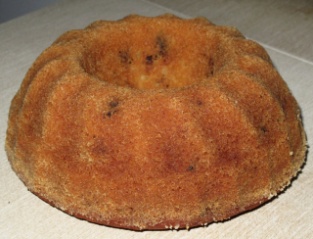 Kuva  hapankermakakkuVatkattuun kermaan sekoitetaan muut ainekset yllämainitussa järjestyksessä. Seos kaadetaan voideltuun, leivitettyyn vuokaan ja paistetaan tavallisessa uuninlämmössä. Kuva  hapankermakakkuHapankermakakku 2 Hapankermakakku 2 1 dlpaksua hapankermaa1 dlsokeria1 dlvoisulaa1 dlvehnäjauhoja3munaa3 tlleivinjauhetta Sokeri ja kerma vatkataan vaahdoksi, voisula, munanruskuaiset ja jauhot, joihin on sekoitettu leivinjauhe, vatkataan joukkoon, viimeiseksi kovaksi vaahdoksi vatkatut valkuaiset. Paistatetaan voidellussa, leivitetyssä vuoassa noin 30 minuuttia. Tarjotaan jälkiruokana tai kahvin kanssa. Sokeri ja kerma vatkataan vaahdoksi, voisula, munanruskuaiset ja jauhot, joihin on sekoitettu leivinjauhe, vatkataan joukkoon, viimeiseksi kovaksi vaahdoksi vatkatut valkuaiset. Paistatetaan voidellussa, leivitetyssä vuoassa noin 30 minuuttia. Tarjotaan jälkiruokana tai kahvin kanssa. Hapankermakakku 3 Hapankermakakku 3 ½ kkpmargariinia tai voita1 kkpsokeria½ kkpsiirappia2munaa1 tlkanelia1 ½-2 kkphapankermaa¼ tlsuolaa1 tlkardemummaa1 ½ tlsoodaa2 kkpvehnäjauhoja1 kkphienonnettuja pähkinöitä¾ kkppieniä rusinoitaVoi vatkataan vaahdoksi. Siihen lisätään siirappi ja hyvin vatkatut munat, kaneli, suola, kardemumma, sooda ja vehnäjauhot (josta jätetään vähän rusinoiden kierittelemiseen) sekoitetaan joukkoon. Tätä seosta ja hapanta kermaa sekoitetaan vuorotellen taikinaan ja lopuksi hienonnetut pähkinät ja pienet jauhossa kieritellyt rusinat. Seosta vaivataan hyvin ja paistetaan 45 minuuttia voidellussa vuoassa. Tarjotaan jälkiruokana tai kahvin kanssa. Voi vatkataan vaahdoksi. Siihen lisätään siirappi ja hyvin vatkatut munat, kaneli, suola, kardemumma, sooda ja vehnäjauhot (josta jätetään vähän rusinoiden kierittelemiseen) sekoitetaan joukkoon. Tätä seosta ja hapanta kermaa sekoitetaan vuorotellen taikinaan ja lopuksi hienonnetut pähkinät ja pienet jauhossa kieritellyt rusinat. Seosta vaivataan hyvin ja paistetaan 45 minuuttia voidellussa vuoassa. Tarjotaan jälkiruokana tai kahvin kanssa. Piimäkakku 1 Piimäkakku 1 ½ kgfariinisokeria4 dl kirnu- tai muuta piimää2 tlsoodaa½ tlhienonnettuja neilikoita1 tlhienonnettua kanelia1 tlhienonnettua kardemummaa½ kg vehnäjauhojaVuokaan:½ rkl margariinia tai voita2 rklkorppujauhojaPiimä ja sokeri vatkataan hyvin; vähässä piimässä liuotettu sooda, mausteet ja jauhot lisätään vähitellen voimakkaasti sekoittaen. Seos kaadetaan voideltuun, jauhotettuun vuokaan. Kakku kypsennetään kohtalaisessa lämmössä. Tarjotaan kahvin kanssa. 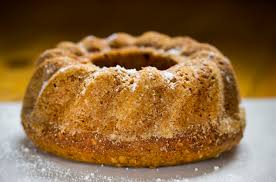 Kuva  PiimäkakkuPiimä ja sokeri vatkataan hyvin; vähässä piimässä liuotettu sooda, mausteet ja jauhot lisätään vähitellen voimakkaasti sekoittaen. Seos kaadetaan voideltuun, jauhotettuun vuokaan. Kakku kypsennetään kohtalaisessa lämmössä. Tarjotaan kahvin kanssa. Kuva  PiimäkakkuPiimäkakku 2 Piimäkakku 2 1 kkpmargariinia tai voisulaa3 kkphapanta kermaa tai piimää3 kkpkidesokeria5 kkpkarkeita vehnäjauhoja1 tlsoodaa1 tlhienonnettua neilikkaa1 tlhienonnettua inkivääriä1 tlhienonnettua pomeranssinkuorta1 kkprusinoita Kaikki aineet sekoitetaan, kaadetaan voideltuun vuokaan ja kakku paistetaan kauniin ruskeaksi. Tarjotaan kahvin kanssa. Kaikki aineet sekoitetaan, kaadetaan voideltuun vuokaan ja kakku paistetaan kauniin ruskeaksi. Tarjotaan kahvin kanssa. Säilyvä kakkuSäilyvä kakku400 gvehnäjauhoja250 gsokeria¼ litraamaitoa½ kkprusinoita100 gvoita tai margariinia3-4 rklkaakaojauhetta1sitruunan kuori ja mehu2 tlkanelia¼ tlneilikoita1 tlsoodaaSokeri ja kaakaojauhe sekoitetaan keskenään ja sitten jauhoihin, joihin sooda on tasaisesti sekoitettu. Maitoon pannaan ensin jauhoja, sitten mausteet ja vaahdoksi vatkattu voi, jauhoissa kieritellyt rusinat ja loput jauhoista. Seos kaadetaan voideltuun vuokaan ja paistetaan noin ¾ - 1 tunti hyvässä lämmössä. Tarjotaan kahvin kanssa.Sokeri ja kaakaojauhe sekoitetaan keskenään ja sitten jauhoihin, joihin sooda on tasaisesti sekoitettu. Maitoon pannaan ensin jauhoja, sitten mausteet ja vaahdoksi vatkattu voi, jauhoissa kieritellyt rusinat ja loput jauhoista. Seos kaadetaan voideltuun vuokaan ja paistetaan noin ¾ - 1 tunti hyvässä lämmössä. Tarjotaan kahvin kanssa.Ruotsalainen omenakakkuRuotsalainen omenakakku125 gmargariinia1 tlsokeria1muna3 tlleivinjauhetta200 g – 250 gvehnäjauhoja2 kkpomenasosetta tai omenaviipaleita(2 rklsokeria)Leivinjauhe sekoitetaan jauhoihin, margariini ja sokeri vatkataan vaahdoksi, muna vatkataan ja sekoitetaan joukkoon, viimeiseksi jauhot. Taikina kaaviloidaan levyksi ja levitetään vuokaan, omenasose levitetään päälle. Jos omenaviipaleita käytetään, pistellään ne vinoon seisomaan taikinaan, puoleksi taikinaan upotettuina. Silloin ripotellaan niiden päälle sokeria. Voidellaan munalla ja kypsennetään kuumassa uunissa. Kaadetaan ensin kannelle ja sitten vadille oikein päin. Leivinjauhe sekoitetaan jauhoihin, margariini ja sokeri vatkataan vaahdoksi, muna vatkataan ja sekoitetaan joukkoon, viimeiseksi jauhot. Taikina kaaviloidaan levyksi ja levitetään vuokaan, omenasose levitetään päälle. Jos omenaviipaleita käytetään, pistellään ne vinoon seisomaan taikinaan, puoleksi taikinaan upotettuina. Silloin ripotellaan niiden päälle sokeria. Voidellaan munalla ja kypsennetään kuumassa uunissa. Kaadetaan ensin kannelle ja sitten vadille oikein päin. Yksinkertainen kakkuYksinkertainen kakku1 kkpsokeria1muna1 kkpvehnäjauhoja1 kkpvoisulaaMuna ja sokeri vatkataan hyvin, siihen lisätään voisula ja jauhot. Seos kaadetaan voideltuun vuokaan ja paistetaan kypsäksi. Tarjotaan kahvin kanssa.Muna ja sokeri vatkataan hyvin, siihen lisätään voisula ja jauhot. Seos kaadetaan voideltuun vuokaan ja paistetaan kypsäksi. Tarjotaan kahvin kanssa.HyväkakkuHyväkakku2munaa7 rklsokeria7 rklkermaa7 rklvehnäjauhoja1 thirvensarvisuolaa Munat vatkataan sokerin kanssa ja muut aineet sekoitetaan joukkoon. Kypsennetään, kuten kakut yleensä, voidellussa, leivitetyssä vuoassa. Tarjotaan kahvin kanssa.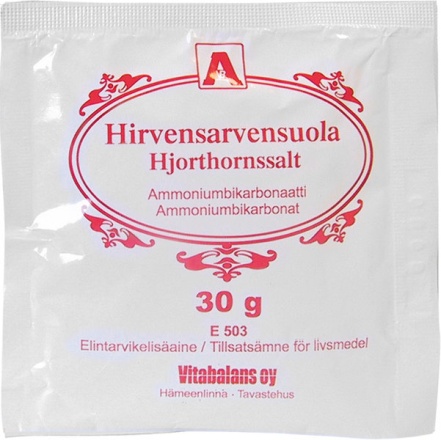 Kuva  hirvensarvisuolaMunat vatkataan sokerin kanssa ja muut aineet sekoitetaan joukkoon. Kypsennetään, kuten kakut yleensä, voidellussa, leivitetyssä vuoassa. Tarjotaan kahvin kanssa.Kuva  hirvensarvisuolaIngan kahvikakku Ingan kahvikakku 2munaa2 kkpsokeria1 kkpkermamaitoa½ kkpsulatettua margariinia2 tlleivinjauhetta3 kkpvehnäjauhoja1sitruunan kuori½ sitruunanmehu Munanruskuaiset vatkataan sokerin kanssa. Maito, margariinisula, sitruunan kuori ja sen mehu, leivnjauhe ja jauhot lisätään sekä viimeiseksi vaahdoksi vatkatut valkuaiset. Seos kaadetaan voideltuun ja korppujauholla leivitettyyn vuokaan ja paistetaan tavallisessa uuninlämmössä. Jos tahtoo, saattaa kakun koristaa hillolla ja kermavaahdolla.  Munanruskuaiset vatkataan sokerin kanssa. Maito, margariinisula, sitruunan kuori ja sen mehu, leivnjauhe ja jauhot lisätään sekä viimeiseksi vaahdoksi vatkatut valkuaiset. Seos kaadetaan voideltuun ja korppujauholla leivitettyyn vuokaan ja paistetaan tavallisessa uuninlämmössä. Jos tahtoo, saattaa kakun koristaa hillolla ja kermavaahdolla.  Kahvikakku Kahvikakku 1 kkpvoisulaa2 kkpsokeria1 tlkanelia½ tlkardemummaa4munaa1 kkpkermaa1 tlsoodaa2 ½ kkpvehnäjauhoja Munat ja sokeri vatkataan hyvin, siihen lisätään kerma, mausteet, voisula ja jauhot, joihin sooda on sekoitettu. Kakku paistetaan voidellussa, leivitetyssä vuoassa noin 1 tunti. 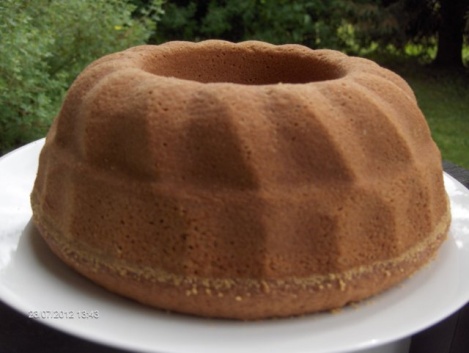 Kuva  KahvikakkuMunat ja sokeri vatkataan hyvin, siihen lisätään kerma, mausteet, voisula ja jauhot, joihin sooda on sekoitettu. Kakku paistetaan voidellussa, leivitetyssä vuoassa noin 1 tunti. Kuva  KahvikakkuMantelikakku 1 Mantelikakku 1 8munaa100 gsokeria100 gvehnäjauhoja100 gmanteleita Munankeltuaiset ja sokeri vatkataan ja siihen sekoitetaan vehnäjauhot ja kuoritut ja hienonnetut mantelit sekä viimeiseksi kovaksi vaahdoksi vatkatut valkuaiset. Taikina kaadetaan voideltuun ja korppujauhoilla jauhotettuun vuokaan ja paistetaan hyvässä lämmössä noin 1 tunti.  Tarjotaan kahvin kanssa.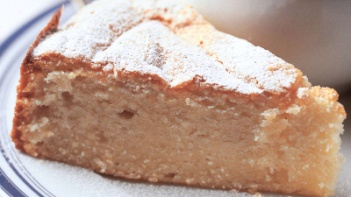 Kuva  mantelikakkuMunankeltuaiset ja sokeri vatkataan ja siihen sekoitetaan vehnäjauhot ja kuoritut ja hienonnetut mantelit sekä viimeiseksi kovaksi vaahdoksi vatkatut valkuaiset. Taikina kaadetaan voideltuun ja korppujauhoilla jauhotettuun vuokaan ja paistetaan hyvässä lämmössä noin 1 tunti.  Tarjotaan kahvin kanssa.Kuva  mantelikakkuMantelikakku 2 Mantelikakku 2 3munaa3 dlsokeria3 dlvehnäjauhoja2 dlvoita1 dlmanteleita Munat ja sokeri vatkataan vaahdoksi ja siihen sekoitetaan vehnäjauhot ja sulatettu ja hiukan jäähdytetty voi. Taikina kaadetaan voideltuun ja korppujauhoilla leivitettyyn vuokaan ja kuoritut ja hienonnetut mantelit sirotellaan pinnalle. Kakku saa paistua uunissa noin 1 tunnin. Kun se on hetken ollut poissa uunista, kaadetaan se vadille. Tarjotaan kahvin kanssa.Munat ja sokeri vatkataan vaahdoksi ja siihen sekoitetaan vehnäjauhot ja sulatettu ja hiukan jäähdytetty voi. Taikina kaadetaan voideltuun ja korppujauhoilla leivitettyyn vuokaan ja kuoritut ja hienonnetut mantelit sirotellaan pinnalle. Kakku saa paistua uunissa noin 1 tunnin. Kun se on hetken ollut poissa uunista, kaadetaan se vadille. Tarjotaan kahvin kanssa.Mantelikakku 3 Mantelikakku 3 4munaa6 rklhyvää kermaa100 gmakeita manteleita12 gkarvasmanteleita225 gsokeria1 ½ dlvoisulaa1 ½ dlkorppujauhoja Mantelit kuoritaan ja jauhetaan hienoksi. Munanruskuaiset ja sokeri vatkataan vaahdoksi, joukkoon sekoitetaan kerma, sulatettu voi, korppujauhot, mantelit sekä viimeisenä kiinteäksi vaahdoksi vatkatut valkuaiset. Seos kaadetaan voideltuun, leivitettyyn vuokaan ja paistetaan heikossa uuninlämmössä noin 1 tunti. Tarjotaan sitruunakastikkeen kanssa jälkiruokana Mantelit kuoritaan ja jauhetaan hienoksi. Munanruskuaiset ja sokeri vatkataan vaahdoksi, joukkoon sekoitetaan kerma, sulatettu voi, korppujauhot, mantelit sekä viimeisenä kiinteäksi vaahdoksi vatkatut valkuaiset. Seos kaadetaan voideltuun, leivitettyyn vuokaan ja paistetaan heikossa uuninlämmössä noin 1 tunti. Tarjotaan sitruunakastikkeen kanssa jälkiruokana Mantelikakku 4 Mantelikakku 4 8munaa2 kkphienoa sokeria200 gmakeita manteleita½ kkpperunajauhojaTäyte:1 annossitruunakiisseliä KuorrutussokerikuorrutusMunankeltuaiset ja valkuaiset erotetaan ja keltuaiset vatkataan sokerin kanssa ¾ tuntia. Siihen lisätään kaltatutja hienonnetut mantelit sekä perunajauhot vähin erin hiljalleen sekoittaen. Viimeiseksi sekoitetaan vaahdoksi vatkatut valkuaiset joukkoon, jonka jälkeen taikina kaadetaan heti hyvin voideltuun ja leivitettyyn vuokaan ja paistetaan keskinkertaisessa uuninlämmössä.Kun kakku on jäähtynyt, kaadetaan se vuoasta ja leikataan kahdeksi pohjaksi. Näiden väliin pannaan sitruunakiisseliä tai omenasosetta ja kakku kuorrutetaan  sekä koristetaan hedelmillä. Kakun reunat voidaan koristaa poltetulla sokerilla tai paahdetuilla hienonnetuilla manteleilla. Munankeltuaiset ja valkuaiset erotetaan ja keltuaiset vatkataan sokerin kanssa ¾ tuntia. Siihen lisätään kaltatutja hienonnetut mantelit sekä perunajauhot vähin erin hiljalleen sekoittaen. Viimeiseksi sekoitetaan vaahdoksi vatkatut valkuaiset joukkoon, jonka jälkeen taikina kaadetaan heti hyvin voideltuun ja leivitettyyn vuokaan ja paistetaan keskinkertaisessa uuninlämmössä.Kun kakku on jäähtynyt, kaadetaan se vuoasta ja leikataan kahdeksi pohjaksi. Näiden väliin pannaan sitruunakiisseliä tai omenasosetta ja kakku kuorrutetaan  sekä koristetaan hedelmillä. Kakun reunat voidaan koristaa poltetulla sokerilla tai paahdetuilla hienonnetuilla manteleilla. Zaidankakku Zaidankakku 1muna1 kkpsokeria1 kkpmaitoa½ kkpsulaa margariinia tai voita1 ½ kkpkarkeita vehnäjauhoja2 tlleivinjauhetta tai 1 tl soodaa½ tlhienonnettua kardemummaa Muna ja sokeri vatkataan vaahdoksi, maito, margariini ja kardemumma lisätään ja viimeiseksi sekoitetaan joukkoon jauhot, joihin leivinjauhe on sekoitettu. Seos kaadetaan voideltuun vuokaan, jauhotettuun vuokaan ja kypsennetään noin 30 minuuttia tasaisessa uuninlämmössä. 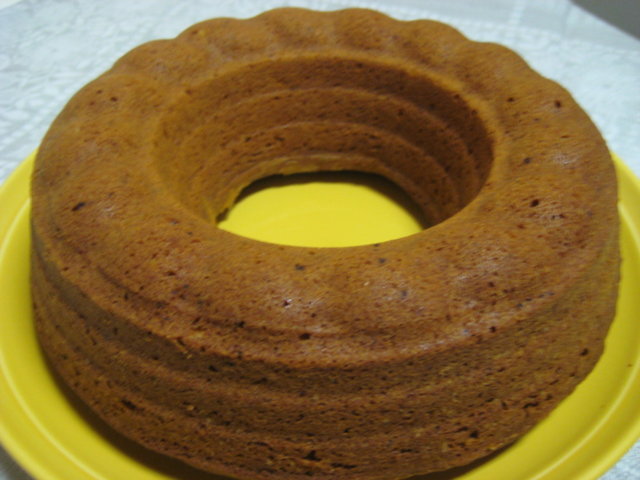 Kuva  ZaidakakkuMuna ja sokeri vatkataan vaahdoksi, maito, margariini ja kardemumma lisätään ja viimeiseksi sekoitetaan joukkoon jauhot, joihin leivinjauhe on sekoitettu. Seos kaadetaan voideltuun vuokaan, jauhotettuun vuokaan ja kypsennetään noin 30 minuuttia tasaisessa uuninlämmössä. Kuva  ZaidakakkuJulian kakku Julian kakku 400 ghyvää kohonnutta vehnäleipätaikinaa100 gvoita3munaa1 ½ dlsokeria1 ½ rkl perunajauhoja Voi vaahdotetaan vaahdoksi. Munat vatkataan sokerin kanssa vaahdoksi ja sekoitetaan taikinaan, sitten voi ja viimeiseksi jauhot. Mausteina kakkuun voi käyttää joko vaniljaöljyä, karvasmanteliöljyä tai sitruunan keltaista kuorta. Taikina kaadetaan voideltuun, leivitettyyn kakkuvuokaan, annetaan vähän kohota ja kuypsennetään samoin kuin muutkin kakut. Voi vaahdotetaan vaahdoksi. Munat vatkataan sokerin kanssa vaahdoksi ja sekoitetaan taikinaan, sitten voi ja viimeiseksi jauhot. Mausteina kakkuun voi käyttää joko vaniljaöljyä, karvasmanteliöljyä tai sitruunan keltaista kuorta. Taikina kaadetaan voideltuun, leivitettyyn kakkuvuokaan, annetaan vähän kohota ja kuypsennetään samoin kuin muutkin kakut. Rosalindan kakkuRosalindan kakkuKakkuun: 8munaa300 gsokeria100 gvehnäjauhoja15 tippaasitruunaöljyäKuorrutus: sokerivesi- tai muu kuorrutusKakku valmistetaan ja paistetaan samalla tavalla kuin sokerikakkuKakku valmistetaan ja paistetaan samalla tavalla kuin sokerikakkuTäyte:4munankeltuaista3 dlappelsiinimehua3 rkl sokeria½ sitruunanmehu300 gkeitettyjä hedelmiä Munankeltuaiset, sokeri ja mehu pannaan kasariin ja seosta vatkataan tulella niin kauan, että se sakenee, mutta ei saa kiehua. Sitten seos jäähdytetään, koko ajan hyvin vatkaten. Kuutioksi leikatut hedelmät lisätään kiisseliin. Jäähtynyt kakku halkaistaan kahtia, sisus koverretaan pois, kolo täytetään kiisselillä ja kansi asetetaan peitteeksi. Kakku koristellaan jollakin kuorrutuksella ja hedelmillä. Munankeltuaiset, sokeri ja mehu pannaan kasariin ja seosta vatkataan tulella niin kauan, että se sakenee, mutta ei saa kiehua. Sitten seos jäähdytetään, koko ajan hyvin vatkaten. Kuutioksi leikatut hedelmät lisätään kiisseliin. Jäähtynyt kakku halkaistaan kahtia, sisus koverretaan pois, kolo täytetään kiisselillä ja kansi asetetaan peitteeksi. Kakku koristellaan jollakin kuorrutuksella ja hedelmillä. Piispankakku Piispankakku 6munaa250 gsokeria½ dlkermaa100 gsulatettua voita1 dlkorintteja½ tlhienonnettua kardemummaa250 gvehnäjauhoja2 tlleivinjauhettaMunat ja sokeri vatkataan vaahdoksi ja siihen sekoitetaan kerma , sulatettu ja hiukan jäähdytetty voi, huuhdotut korintit, jotka on kieritelty vehnäjauhoissa, kardemumma, jauhoihin sekoitettu leivinjauhe ja loput vehnäjauhot. Taikina pannaan voideltuun ja korppujauhoilla  jauhotettuun vuokaan ja paistetaan hyvässä lämmössä noin 1 tunti. 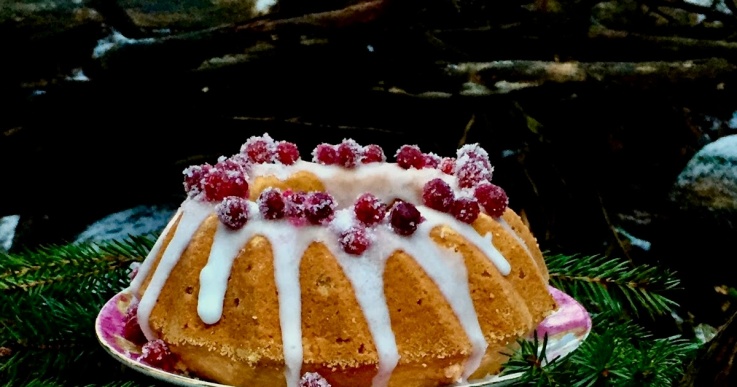 Kuva  PiispankakkuMunat ja sokeri vatkataan vaahdoksi ja siihen sekoitetaan kerma , sulatettu ja hiukan jäähdytetty voi, huuhdotut korintit, jotka on kieritelty vehnäjauhoissa, kardemumma, jauhoihin sekoitettu leivinjauhe ja loput vehnäjauhot. Taikina pannaan voideltuun ja korppujauhoilla  jauhotettuun vuokaan ja paistetaan hyvässä lämmössä noin 1 tunti. Kuva  PiispankakkuSisarkakku Sisarkakku 430 gvoita430 gvehnäjauhoja12munaa1 iso rklsokeriavähänhiivaaVoi vatkataan vaahdoksi, siihen sekoitetaan vähitellen jauhot, munat ja vähän sokeria. Seokseen lisätään hiiva, taikina kaadetaan vuokiin ja annetaan nousta. Paistetaan vaalean ruskeaksi ja kypsäksi. 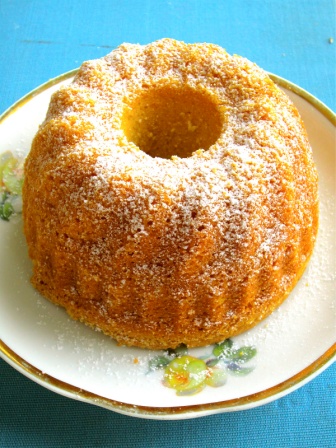 Kuva  SisarkakkuVoi vatkataan vaahdoksi, siihen sekoitetaan vähitellen jauhot, munat ja vähän sokeria. Seokseen lisätään hiiva, taikina kaadetaan vuokiin ja annetaan nousta. Paistetaan vaalean ruskeaksi ja kypsäksi. Kuva  SisarkakkuRuhtinattaren kakku Ruhtinattaren kakku 2munaa3 ½ - 4 dlpaksua kermaa1 ½ kkp ja 1 rklhienoa sokeria1 tlhienoa kardemummaa1 tlhienonnettua kanelia1 tlsoodaa2 ½ kkpvehnäjauhojaVaahdoksi vatkattuun kermaan sekoitetaan sokerin kanssa vatkatut munat, mausteet, jauhoihin sekoitettu sooda ja jauhot. Kakku paistetaan voidellussa, leivitetyssä vuoassa. Vaahdoksi vatkattuun kermaan sekoitetaan sokerin kanssa vatkatut munat, mausteet, jauhoihin sekoitettu sooda ja jauhot. Kakku paistetaan voidellussa, leivitetyssä vuoassa. Sitruunakakku Sitruunakakku 2munaa1 kkpsokeria¾ kkpsulatettua voita1 kkphyvää maitoa1sitruunan kuori ja mehu3 kkpvehnäjauhoja1 tl (täysi)soodaa1 tl (vajaa)leivinjauhettaRuskuaiset vatkataan sokerin kanssa vaahdoksi, siihen lisätään maito, sitruunankuori sekä mehu, voisula ja jauhot, joihin sooda ja leivinjauhe on sekoitettu. Valkuaiset vatkataan myös vaahdoksi ja sekoitetaan viimeisenä taikinaan. Kakku kypsennetään  voidellussa ja korppujauhoin leivitetyssä matalassa  vuoassa. 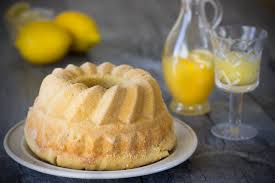 Kuva  sitruunakakkuRuskuaiset vatkataan sokerin kanssa vaahdoksi, siihen lisätään maito, sitruunankuori sekä mehu, voisula ja jauhot, joihin sooda ja leivinjauhe on sekoitettu. Valkuaiset vatkataan myös vaahdoksi ja sekoitetaan viimeisenä taikinaan. Kakku kypsennetään  voidellussa ja korppujauhoin leivitetyssä matalassa  vuoassa. Kuva  sitruunakakkuMannerheimin kakku Mannerheimin kakku 4-5munaasokeriavehnäjauhojarusinoitamakeita manteleita(kaikkien munien paino,)1 tlleivinjauhetta Munan ruskuaisen, vatkataan hyvin sokerin kanssa. Kuoritut, kokonaiset mantelit, pestyt rusinat sekä jauhot, leivinjauhe niihin sekoitettuna, lisätään  ja viimeiseksi vaahdoksi vatkatut valkuaiset. Seos kaadetaan leivitettyyn, voideltuun vuokaan ja kypsennetään  tavallisessa lämmössä. Kakku voidaan kuorruttaa kinuskilla. 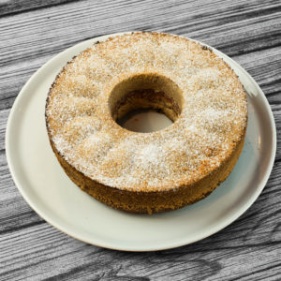 Kuva  Mannerheimin kakku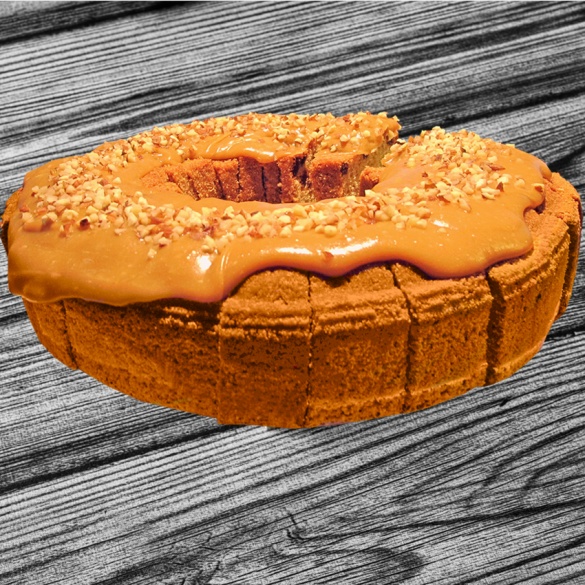 Kuva 15 Mannerheimin kakku kinuskilla kuorrutettuMunan ruskuaisen, vatkataan hyvin sokerin kanssa. Kuoritut, kokonaiset mantelit, pestyt rusinat sekä jauhot, leivinjauhe niihin sekoitettuna, lisätään  ja viimeiseksi vaahdoksi vatkatut valkuaiset. Seos kaadetaan leivitettyyn, voideltuun vuokaan ja kypsennetään  tavallisessa lämmössä. Kakku voidaan kuorruttaa kinuskilla. Kuva  Mannerheimin kakkuKuva 15 Mannerheimin kakku kinuskilla kuorrutettuMurokakku (PUFFIKAKKU) Murokakku (PUFFIKAKKU) 200 gperunajauhoja200 gvehnäjauhoja400 gvoita400 gsokeria4munaa Voi ja jauhot sekoitetaan vaahdoksi. Ruskuaiset ja sokeri vatkataan samoin kuohkeaksi vaahdoksi, voi yhdistetään jauhovaahtoon ja maustetaan manteliöljyllä ja vaniljalla. Viimeiseksi lisätään kovaksi vaahdoksi vatkatut valkuaiset ja hämmennetään kevyesti edellisiin. Seos kaadetaan voideltuun, leivitettyyn vuokaan ja paistetaan hyvässä lämmössä. Voi ja jauhot sekoitetaan vaahdoksi. Ruskuaiset ja sokeri vatkataan samoin kuohkeaksi vaahdoksi, voi yhdistetään jauhovaahtoon ja maustetaan manteliöljyllä ja vaniljalla. Viimeiseksi lisätään kovaksi vaahdoksi vatkatut valkuaiset ja hämmennetään kevyesti edellisiin. Seos kaadetaan voideltuun, leivitettyyn vuokaan ja paistetaan hyvässä lämmössä. Sulttaaninkakku Sulttaaninkakku 210 gvoita210 gsokeria3munaa125 grusinoita50 gkarkeiksi hakattuja manteleita50 ghillottuja appelsiininkuoria200 ghienoja vehnäjauhoja Voi ja sokeri vaahdotetaan, munat lisätään yksitellen joukkoon ja seosta vatkataan hyvin. Sitten lisätään rusinat, mantelit ja appelsiinikuoret, viimeiseksi jauhot. Paistetaan kohtalaisessa lämmössä. 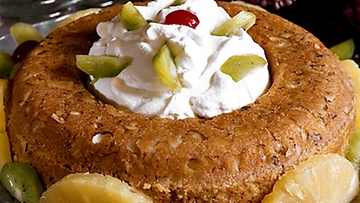 Kuva  SulttaanikakkuVoi ja sokeri vaahdotetaan, munat lisätään yksitellen joukkoon ja seosta vatkataan hyvin. Sitten lisätään rusinat, mantelit ja appelsiinikuoret, viimeiseksi jauhot. Paistetaan kohtalaisessa lämmössä. Kuva  SulttaanikakkuPerunakakku 1 Perunakakku 1 3munaa100 gsokeria(75 g-100 g)voita300 gkeitettyä hienonnettua perunaa5karvasmantelia2 tlvaniljasokeriaTäytteeksi:1-2 dlhedelmävoita tai hilloa Voi vatkataan vaahdoksi. Munankeltuaiset ja sokeri vatkataan 20 minuuttia. Kuoritut, keitetyt ja hienonnetut perunat yhdistetään  voivaahtoon. Munanruskuaiset ja sokeri vatkataan 20 minuuttia sekä lisätään edellisiin ja myös kuoritut hienonnetut mantelit sekä vaniljasokeri. Viimeiseksi sekoitetaan siihen kovaksi vaahdoksi vatkatut valkuaiset. Taikina kypsennetään voidellussa vuoassa kaksi yhtä suurta kakkua, joiden väliin pannaan niiden lämpimänä ollessa hedelmävoita tai hilloa.  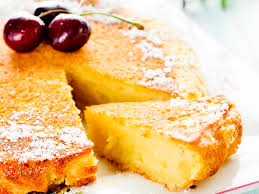 Kuva  PerunakakkuVoi vatkataan vaahdoksi. Munankeltuaiset ja sokeri vatkataan 20 minuuttia. Kuoritut, keitetyt ja hienonnetut perunat yhdistetään  voivaahtoon. Munanruskuaiset ja sokeri vatkataan 20 minuuttia sekä lisätään edellisiin ja myös kuoritut hienonnetut mantelit sekä vaniljasokeri. Viimeiseksi sekoitetaan siihen kovaksi vaahdoksi vatkatut valkuaiset. Taikina kypsennetään voidellussa vuoassa kaksi yhtä suurta kakkua, joiden väliin pannaan niiden lämpimänä ollessa hedelmävoita tai hilloa.  Kuva  PerunakakkuPerunakakku 2Perunakakku 2100 gvoita200 ghienoa sokeria150 gmakeita manteleita150 graastettuja, keitettyjä perunoita3munaa Voi ja sokeri vaahdotetaan vaahdoksi, munanruskuaiset lisätään voivaahtoon ja vatkataan edelleen 30 minuuttia. Keitetyt, hienonnetut perunat  ja kuoritut, hienonnetut mantelit lisätään voivaahtoon sekä viimeiseksi vaahdoksi vatkatut valkuaiset. Kaadetaan hyvin voideltuun ja leivitettyyn vuokaan ja kypsennetään tavallisessa uuninlämmössä noin 40 minuuttia. Kakku saa jäähtyä muotissa noin 10 minuuttia, otetaan pois ja kuorrutetaan sokerivesikuorrutuksella. Tarjotaan sitruunakastikkeen kanssa jälkiruokana. Voi ja sokeri vaahdotetaan vaahdoksi, munanruskuaiset lisätään voivaahtoon ja vatkataan edelleen 30 minuuttia. Keitetyt, hienonnetut perunat  ja kuoritut, hienonnetut mantelit lisätään voivaahtoon sekä viimeiseksi vaahdoksi vatkatut valkuaiset. Kaadetaan hyvin voideltuun ja leivitettyyn vuokaan ja kypsennetään tavallisessa uuninlämmössä noin 40 minuuttia. Kakku saa jäähtyä muotissa noin 10 minuuttia, otetaan pois ja kuorrutetaan sokerivesikuorrutuksella. Tarjotaan sitruunakastikkeen kanssa jälkiruokana. Perunakakku 3 Perunakakku 3 2 ½ dl (125 g)keitettyjä hienonnettuja perunaa4 rkl (125 g)voita2 ½ dl (125 g)vehnäjauhojaTäytteeksi2 dlhilloaPäällesokeria Kaikki aineet sekoitetaan taikinaksi, josta otetaan pyöreitä levyjä ja paistetaan pellillä. Kakkujen väliin pannaan hilloa, sokeria ripotellaan pinnalle. Kaikki aineet sekoitetaan taikinaksi, josta otetaan pyöreitä levyjä ja paistetaan pellillä. Kakkujen väliin pannaan hilloa, sokeria ripotellaan pinnalle. Pohjanmaankakku Pohjanmaankakku 265 gvoisulaa265 gsokeria265 gvehnäjauhoja6munaa2 tlhienonnettua kanelia2veitsenkärjellistä hirvensarvisuolaa Munanruskuaiset vatkataan sokerin kanssa vaahdoksi. Tähän lisätään sulatettu voi, mausteet ja jauhot, joihin on hirvensarvisuola sekoitettu. Valkuaiset vatkataan kovaksi vaahdoksi ja pannaan viimeiseksi sekaan. Taikina kaadetaan hyvin voideltuun ja leivitettyyn vuokaan ja paistetaan  miedossa lämmössä tunnin ajan. (Kakun päälle voidaan ennen paistamista ripotella manteleita.) Munanruskuaiset vatkataan sokerin kanssa vaahdoksi. Tähän lisätään sulatettu voi, mausteet ja jauhot, joihin on hirvensarvisuola sekoitettu. Valkuaiset vatkataan kovaksi vaahdoksi ja pannaan viimeiseksi sekaan. Taikina kaadetaan hyvin voideltuun ja leivitettyyn vuokaan ja paistetaan  miedossa lämmössä tunnin ajan. (Kakun päälle voidaan ennen paistamista ripotella manteleita.) Margaretankakku Margaretankakku 2 pakettiarex-keksiä 200 gvoita tai kookosrasvaa200 gsokeria3munaa4 rkl kaakaojauhetta Muistavoin sijasta voidaan käyttää kookosrasvaa Munat ja sokeri vatkataan vaahdoksi ja siihen sekoitetaan kaakaojauhot. Voi sulatetaan, jäähdytetään ja sekoitetaan joukkoon. Vuoka sisutetaan voipaperilla ja pohjalle levitetään seosta ja sen päälle kerros keksejä ja sitten seosta. Seoksen tulee peittää kakun reunatkin. Kakku saa hyytyä kylmässä paikassa ja kaadetaan seuraavana päivänä vuoasta. 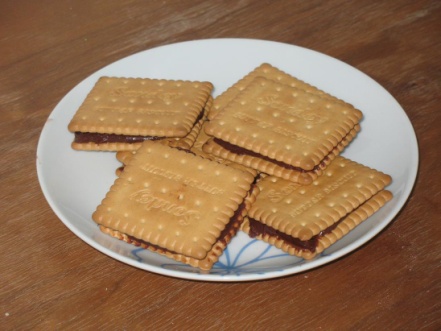 Kuva  Rex-keksi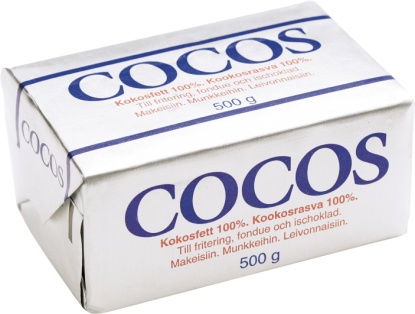 Kuva  KookosrasvaMunat ja sokeri vatkataan vaahdoksi ja siihen sekoitetaan kaakaojauhot. Voi sulatetaan, jäähdytetään ja sekoitetaan joukkoon. Vuoka sisutetaan voipaperilla ja pohjalle levitetään seosta ja sen päälle kerros keksejä ja sitten seosta. Seoksen tulee peittää kakun reunatkin. Kakku saa hyytyä kylmässä paikassa ja kaadetaan seuraavana päivänä vuoasta. Kuva  Rex-keksiKuva  KookosrasvaPyynikin-kakku Pyynikin-kakku Kakkupohja: kermakakkuTäytehedelmät: 200 gkuivia päärynöitä https://www.ruohonjuuri.fi/paaryna-kuivattu-70-g-aduki-6430013861536200 gtuoreita omenia200 gkuivattuja luumuja https://www.ruohonjuuri.fi/kuivattu-luumu-organ-6430033176368200 gkuivattuja aprikooseja https://www.ruohonjuuri.fi/aprikoosi-kuivattu-foodin-6430051820434Koristeeksi: 3 dlpaksua kermaa1 dlmanteleita, lastuiksi leikattuinaMuistaKakku voidaan myös kostuttaa myöskin jollakin viinilläKermakakku leikataan siten, että se tulee keskeltä korkeampi ja asetetaan maljakkoon. Kakku kostutetaan mehulla, johon hedelmien keitinliemi on sekoitettu. Hedelmät asetetaan sievästi kakun päälle ja koristetaan kermavaahdolla. Lastuiksi leikatut mantelit sirotellaan päälle. Kermakakku leikataan siten, että se tulee keskeltä korkeampi ja asetetaan maljakkoon. Kakku kostutetaan mehulla, johon hedelmien keitinliemi on sekoitettu. Hedelmät asetetaan sievästi kakun päälle ja koristetaan kermavaahdolla. Lastuiksi leikatut mantelit sirotellaan päälle. Emännänkakku Emännänkakku 6munaa200 gsokeria150 gvehnäjauhoja150 gvoitaKiisselitäyte: 300 gsokeria¾ dlvettä150 gvoita½ litraapaksua kermaa20 gliivatelehtiäKuorrutus: sokerivesikuorrutusMausteena: kahvia, vaniljaa tms. Kakku valmistetaan siten, että munat vatkataan sokerin kanssa hellalla kuohkeaksi, sakeanlaiseksi seokseksi ja sitten haaleaksi, jolloin sulatettu , vaahdoksi vatkattu voi ja jauhot lisätään. Voideltu kakkuvuoka sisustetaan paperilla ja taikina kaadetaan siihen ja paistetaan kypsäksi hyvänpuoleisessa lämmössä. Paperi otetaan pois, ja kun kakku on jäähtynyt,  leikataan se kahteen päällekkäiseen osaan. Pohjan ympärille asetetaan noin 4 cm:n korkuinen paperikaistale ja sen sisäpuolelle jotakin kiisseliä esimerkiksi yllä olevaa. Kun kiisseli on hyytynyt, otetaan  paperi pois, kakku kuorrutetaan sokerivesikuorrutuksella ja kiisseli koristetaan kermalla ja hedelmillä.Kiisseli: Sokerista ja vedestä keitetään paksu seos; siihen lisätään vatkatut munankeltuaiset ja kiisseliä vatkataan tulella, kunnes se sakenee. Sitten se jäähdytetään  ja siihen lisätään  kuumassa vesitilkkasessa liuennetut liivatelehdet, vaahdoksi vatkattu voi sekä kermavaahto ja mausteeksi mitä kukin haluaa, joko kahvia, raastettua sitruunankuorta, kaakaota tms. Kakku valmistetaan siten, että munat vatkataan sokerin kanssa hellalla kuohkeaksi, sakeanlaiseksi seokseksi ja sitten haaleaksi, jolloin sulatettu , vaahdoksi vatkattu voi ja jauhot lisätään. Voideltu kakkuvuoka sisustetaan paperilla ja taikina kaadetaan siihen ja paistetaan kypsäksi hyvänpuoleisessa lämmössä. Paperi otetaan pois, ja kun kakku on jäähtynyt,  leikataan se kahteen päällekkäiseen osaan. Pohjan ympärille asetetaan noin 4 cm:n korkuinen paperikaistale ja sen sisäpuolelle jotakin kiisseliä esimerkiksi yllä olevaa. Kun kiisseli on hyytynyt, otetaan  paperi pois, kakku kuorrutetaan sokerivesikuorrutuksella ja kiisseli koristetaan kermalla ja hedelmillä.Kiisseli: Sokerista ja vedestä keitetään paksu seos; siihen lisätään vatkatut munankeltuaiset ja kiisseliä vatkataan tulella, kunnes se sakenee. Sitten se jäähdytetään  ja siihen lisätään  kuumassa vesitilkkasessa liuennetut liivatelehdet, vaahdoksi vatkattu voi sekä kermavaahto ja mausteeksi mitä kukin haluaa, joko kahvia, raastettua sitruunankuorta, kaakaota tms. Mukailtu mokkakakkuMukailtu mokkakakku4munaa1 kkpsokeria1 ½ kkpvehnäjauhoja1 ½ tlleivinjauhetta2 tlväkevää, kylmää kahviaTäytteeksi: 2 dlkermaa2 rkl sokeria1 rklväkevää, kylmää kahvia Ruskuaiset ja sokeri vatkataan kuohkeaksi, kahvi sekoitetaan siihen ja jauhot ja leivinjauhe lisätään. Viimeiseksi lisätään kovaksi vaahdoksi vatkatut valkuaiset. Kakku kypsennetään hyvin voidellussa ja jauhotetussa vuoassa. Leikataan jäähdyttyä kahtia. Kerma vatkataan sekä maustetaan sokerilla ja kahvilla. Osa kermasta käytetään täytteeksi, loput käytetään pinnan koristeeksi. 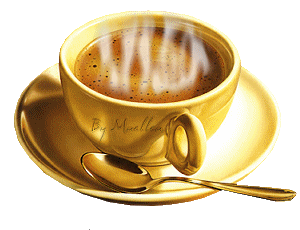 Kuva  kahviRuskuaiset ja sokeri vatkataan kuohkeaksi, kahvi sekoitetaan siihen ja jauhot ja leivinjauhe lisätään. Viimeiseksi lisätään kovaksi vaahdoksi vatkatut valkuaiset. Kakku kypsennetään hyvin voidellussa ja jauhotetussa vuoassa. Leikataan jäähdyttyä kahtia. Kerma vatkataan sekä maustetaan sokerilla ja kahvilla. Osa kermasta käytetään täytteeksi, loput käytetään pinnan koristeeksi. Kuva  kahviMokkakakku Mokkakakku 5munanvalkuaista250 gkidesokeria80 gpaahdettua, jauhettua kahvia4 dlvettä300 gsuolatonta voita50 gmakeita manteleita Valkuaiset vatkataan vaahdoksi; varovasti sekoitetaan joukkoon tomusokeria  ja marengista paistetaan 3 kakkupohjaa. Jauhettu kahvi keitetään, kunnes vedestä on noin puolet jäljellä. Voi vatkataan valkoiseksi vaahdoksi, siihen sekoitetaan varovaisesti kahvikeitos, minkä jälkeen ½ kiisselistä levitetään kakkujen väliin. Jäljelle jäänyt kiisseli käytetään koristeeksi pinnalle pusertamalla  se paperitötterön lävitse sieviksi kuvioiksi. Kuoritut mantelit leikataan suikaleiksi, paahdetaan vaalean ruskeiksi ja sirotellaan kakulle. 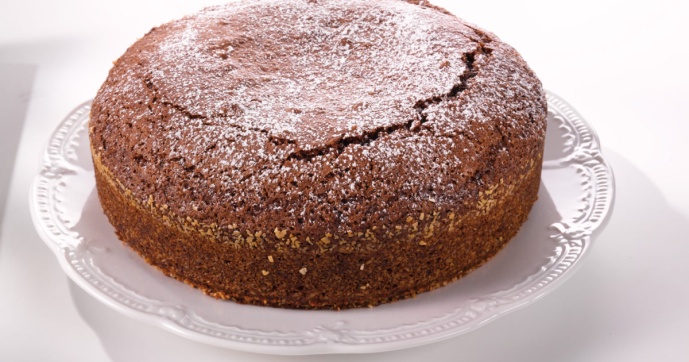 Kuva  MokkakakkuValkuaiset vatkataan vaahdoksi; varovasti sekoitetaan joukkoon tomusokeria  ja marengista paistetaan 3 kakkupohjaa. Jauhettu kahvi keitetään, kunnes vedestä on noin puolet jäljellä. Voi vatkataan valkoiseksi vaahdoksi, siihen sekoitetaan varovaisesti kahvikeitos, minkä jälkeen ½ kiisselistä levitetään kakkujen väliin. Jäljelle jäänyt kiisseli käytetään koristeeksi pinnalle pusertamalla  se paperitötterön lävitse sieviksi kuvioiksi. Kuoritut mantelit leikataan suikaleiksi, paahdetaan vaalean ruskeiksi ja sirotellaan kakulle. Kuva  MokkakakkuVaniljakakku 1 Vaniljakakku 1 2 tl (runsasta)leivinjauhetta2 kkpvehnäjauhoja½ kkpperunajauhoja½ kkptomusokeria3munaa1 kkpkermaa tai maitoa1 tlvaniljasokeriaLeivinjauhe, jauhot ja sokeri sekoitetaan hyvin. Munat, kerma tai maito ja vaniljasokeri lisätään. Kaadetaan voideltuun, jauhotettuun vuokaan ja paistetaan hyvässä uunin lämmössä. 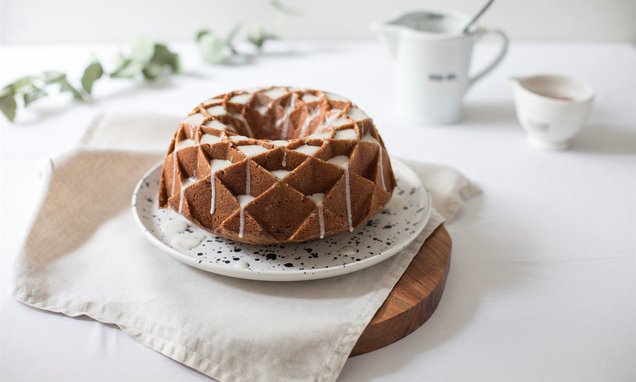 Kuva  vaniljakakkuLeivinjauhe, jauhot ja sokeri sekoitetaan hyvin. Munat, kerma tai maito ja vaniljasokeri lisätään. Kaadetaan voideltuun, jauhotettuun vuokaan ja paistetaan hyvässä uunin lämmössä. Kuva  vaniljakakkuVaniljakakku 2 Vaniljakakku 2 6munaa7 rklsokeria5 rklperunajauhoja½  tankoavaniljaaKuorrutus:sokerivesikuorrutusMunanruskuaiset vatkataan sokerin kanssa valkoiseksi kuohkeaksi vaahdoksi. Hienoksi survottu sokeri ja perunajauhot lisätään, sekä viimeiseksi  vaahdoksi  vatkatut valkuaiset. Seos kaadetaan heti voideltuun, leivitettyyn vuokaan ja paistetaan kohtalaisessa uuninlämmössä. Kun kakku on jäähtynyt, leikataan se kahdeksi pohjaksi, täytetään vaniljakiisselillä, kuorrutetaan  ja koristetaan hedelmillä. Munanruskuaiset vatkataan sokerin kanssa valkoiseksi kuohkeaksi vaahdoksi. Hienoksi survottu sokeri ja perunajauhot lisätään, sekä viimeiseksi  vaahdoksi  vatkatut valkuaiset. Seos kaadetaan heti voideltuun, leivitettyyn vuokaan ja paistetaan kohtalaisessa uuninlämmössä. Kun kakku on jäähtynyt, leikataan se kahdeksi pohjaksi, täytetään vaniljakiisselillä, kuorrutetaan  ja koristetaan hedelmillä. Berliinin-kakku Berliinin-kakku 200 gvoita200 gsokeria 100 gvehnäjauhoja100 gperunajauhoja4munaa4munanvalkuaista8 rklsokeria1sitruunaTäytteeksi:1-2 dlmarjahilloa tai –sosettaKoristeeksi:1 annosmarenkitaikinaa Voi sulatetaan ja vatkataan vaahdoksi. Munanruskuaiset ja valkuaiset erotetaan ja ruskuaiset vatkataan sokerin kanssa vaahdoksi, joka yhdistetään voivaahtoon. Siihen lisätään sitten raastettu sitruunankuori ja mehu sekä jauhot ja viimeiseksi vaahdoksi vatkatut valkuaiset. Kakku kypsennetään leivitetyssä voidellussa muotissa hyvässä lämmössä noin 30-40 minuuttia. Kun se on vähän jäähtynyt, levitetään hilloa tai sosetta päälle ja koristetaan marenkitaikinalla. Voi sulatetaan ja vatkataan vaahdoksi. Munanruskuaiset ja valkuaiset erotetaan ja ruskuaiset vatkataan sokerin kanssa vaahdoksi, joka yhdistetään voivaahtoon. Siihen lisätään sitten raastettu sitruunankuori ja mehu sekä jauhot ja viimeiseksi vaahdoksi vatkatut valkuaiset. Kakku kypsennetään leivitetyssä voidellussa muotissa hyvässä lämmössä noin 30-40 minuuttia. Kun se on vähän jäähtynyt, levitetään hilloa tai sosetta päälle ja koristetaan marenkitaikinalla. Wieninkakku Wieninkakku 5munaa3 dlsokeria3 dlvehnäjauhoja3 dlvoisulaaKoristamiseen:hilloa tai sosetta½ litraapaksua kermaa3-4 rkl hienoa sokeriaVoi vatkataan vaahdoksi. Siihen lisätään munat yksitellen sekä samalla vähän jauhoja ja sokeria. Seosta vatkataan erittäin hyvin ja vatkaamista jatketaan, kunnes kaikki munat, sokeri ja jauhot ovat voihin sekoitettu, jolloin seos kaadetaan hyvin voideltuun, leivitettyyn vuokaan ja paistetaan tavallisessa uuninlämmössä. Kun kakku on jäähtynyt, halkaistaan se 2-3 osaan, hedelmävoita tai hilloa levitetään kerrosten väliin, kakut pannaan päällekkäin ja koristetaan kermavaahdolla. Voi vatkataan vaahdoksi. Siihen lisätään munat yksitellen sekä samalla vähän jauhoja ja sokeria. Seosta vatkataan erittäin hyvin ja vatkaamista jatketaan, kunnes kaikki munat, sokeri ja jauhot ovat voihin sekoitettu, jolloin seos kaadetaan hyvin voideltuun, leivitettyyn vuokaan ja paistetaan tavallisessa uuninlämmössä. Kun kakku on jäähtynyt, halkaistaan se 2-3 osaan, hedelmävoita tai hilloa levitetään kerrosten väliin, kakut pannaan päällekkäin ja koristetaan kermavaahdolla. Grahamkakku Grahamkakku 4munaa2 kkpsokeria4 rklmaitoa2 rkl voita2 kkpgrahamjauhoja2 tlleivinjauhetta Munat ja sokeri vatkataan vaahdoksi, maito ja sulatettu voi lisätään ja viimeiseksi jauhot, joihin leivinjauhe on sekoitettu. Kakku paistetaan joko kakkuvuoassa tai paistinpannussa. Se koristetaan kermavaahdolla ja saksanpähkinöillä ja tarjotaan kermavaahdon kera. 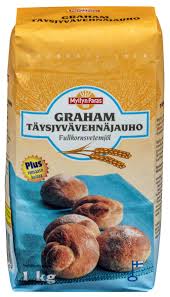 Kuva  grahamjauho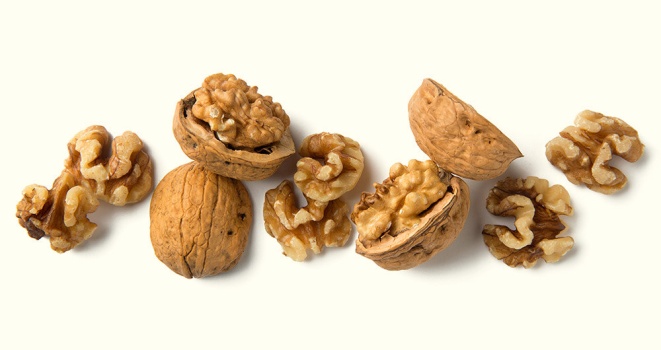 Kuva  saksanpähkinäMunat ja sokeri vatkataan vaahdoksi, maito ja sulatettu voi lisätään ja viimeiseksi jauhot, joihin leivinjauhe on sekoitettu. Kakku paistetaan joko kakkuvuoassa tai paistinpannussa. Se koristetaan kermavaahdolla ja saksanpähkinöillä ja tarjotaan kermavaahdon kera. Kuva  grahamjauhoKuva  saksanpähkinäTuhatlehtikakku Tuhatlehtikakku Vaniljakiisseli:4munanruskuaista2 dlkermaa1 ½ rklsokeria2 rklvoita1 tlvaniljasokeriaPohja: ½ annostavoi- tai murotaikinaaKoristamiseen:2 dlkermaa2 rklsokeria1 dlomenasosetta tai 1 annos vaniljakiisseliä20 gmanteleita Hyvästä voitaikinasta leivotaan kakun pohjan suuruisia ohuita kakkuja, jotka kypsennetään hyvässä uuninlämmössä. Jäähtyneinä pannaan kakut päällekkäin vähän omenasosetta ja vaniljakiisseliä väliin, peitetään kokonaan kermavaahdolla ja koristetaan  kuorimattomilla mantelisuikaleilla.Kiisseli: Aineet kootaan kasariin, vatkataan hiljaisella tulella taukoamatta, kunnes seos sakenee ja sitten vielä, kunnes seos jäähtyy. 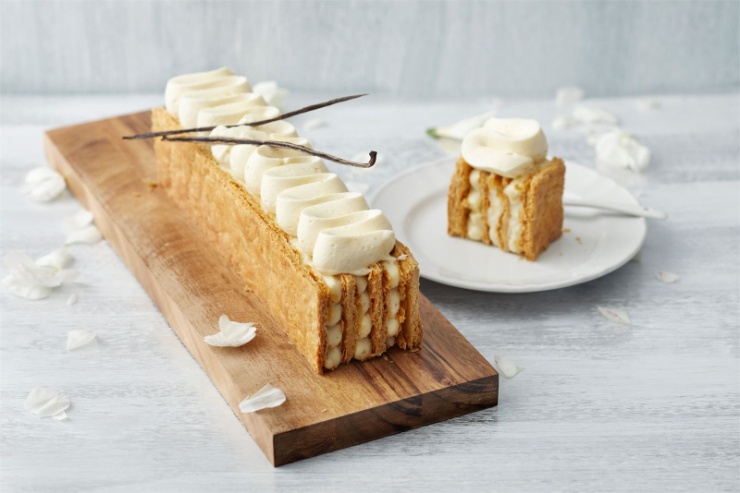 Kuva  TuhatlehtikakkuHyvästä voitaikinasta leivotaan kakun pohjan suuruisia ohuita kakkuja, jotka kypsennetään hyvässä uuninlämmössä. Jäähtyneinä pannaan kakut päällekkäin vähän omenasosetta ja vaniljakiisseliä väliin, peitetään kokonaan kermavaahdolla ja koristetaan  kuorimattomilla mantelisuikaleilla.Kiisseli: Aineet kootaan kasariin, vatkataan hiljaisella tulella taukoamatta, kunnes seos sakenee ja sitten vielä, kunnes seos jäähtyy. Kuva  TuhatlehtikakkuPiikkisikakakku Piikkisikakakku Kakkuun:110 gvoita2 rklsokeria1muna3 ½ rklvehnäjauhojaPäälle: omenasosetta1sitruunankuoriMarenkitaikina:4munanvalkuaista8 rkltomusokeriaKoristamiseen:40 gmakeita manteleita Voi vaahdotetaan sokerin kanssa, sen jälkeen muna lisätään ja jatketaan vatkaamista. Samoin lisätään  vehnäjauhot. Kun kaikki aineet ovat hyviin sekaisin, kaadetaan taikina voideltuun vuokaan ja paistetaan kypsäksi. Torttu otetaan sitten vuoasta ja omenasosetta levitetään päälle. Soseen päälle kylvetään raastettua  sitruunankuorta ja viimeiseksi levitetään marenkitaikina siten, että se muodostaa kukkulan. Hienoja mantelisuikaleita pistellään nopeasti marenkiin. Kakku pannaan mietoon lämpöön saamaan vaalean ruskean värin. Tarjotaan kerman tai vaniljakastikkeen kanssa. Voi vaahdotetaan sokerin kanssa, sen jälkeen muna lisätään ja jatketaan vatkaamista. Samoin lisätään  vehnäjauhot. Kun kaikki aineet ovat hyviin sekaisin, kaadetaan taikina voideltuun vuokaan ja paistetaan kypsäksi. Torttu otetaan sitten vuoasta ja omenasosetta levitetään päälle. Soseen päälle kylvetään raastettua  sitruunankuorta ja viimeiseksi levitetään marenkitaikina siten, että se muodostaa kukkulan. Hienoja mantelisuikaleita pistellään nopeasti marenkiin. Kakku pannaan mietoon lämpöön saamaan vaalean ruskean värin. Tarjotaan kerman tai vaniljakastikkeen kanssa. AnanassokerikakkuAnanassokerikakkuTäytteeksi:10-15omenaasokeriavähän vettäPohjaksi:sokerikakkuPäälle:1 annosmarenkitaikinaa20 gmanteleitaOmenat kuoritaan, siemenkota poistetaan ja omenat keitetään pehmeiksi sokeriliemessä. Kun ne ovat kypsät, otetaan ne pois ja reikä täytetään hillolla tai hyytelöllä. Tulenkestävälle vadille kaadetaan sokerikakku, sen pinta voidellaan hedelmävoilla ja omenat asetellaan pyramidin muotoon sen päälle. Pyramidi peitetään marenkitaikinalla, jota puserretaan paperitötterön  läpi soikeiksi marengeiksi. Koristaminen aloitetaan ylhäältä  alaspäin, ensin pienempiä, sitten yhä suurempia marenkia aina alas asti. Mantelisuikaleita pistellään marenkien päähän, hienoa sokeria sirotellaan kakun päälle, joka pannaan mietoon uuniin kuivamaan ja hiukan ruskistumaan. Ken tahtoo, voi ananaksien ympärille koristeeksi laittaa  hillottuja omenia. Omenat kuoritaan, siemenkota poistetaan ja omenat keitetään pehmeiksi sokeriliemessä. Kun ne ovat kypsät, otetaan ne pois ja reikä täytetään hillolla tai hyytelöllä. Tulenkestävälle vadille kaadetaan sokerikakku, sen pinta voidellaan hedelmävoilla ja omenat asetellaan pyramidin muotoon sen päälle. Pyramidi peitetään marenkitaikinalla, jota puserretaan paperitötterön  läpi soikeiksi marengeiksi. Koristaminen aloitetaan ylhäältä  alaspäin, ensin pienempiä, sitten yhä suurempia marenkia aina alas asti. Mantelisuikaleita pistellään marenkien päähän, hienoa sokeria sirotellaan kakun päälle, joka pannaan mietoon uuniin kuivamaan ja hiukan ruskistumaan. Ken tahtoo, voi ananaksien ympärille koristeeksi laittaa  hillottuja omenia. KinuskiohukaiskakkuKinuskiohukaiskakku1 annosohukaistaikinaa½ annostakinuskiseosta Valmistetaan tavallinen ohukaistaikina, josta paistetaan ohukaisia. Lämpiminä asetellaan ne vadille korkeaan muotoon, eri kerroksien väliin ja viimeiseksi päälle kaadetaan ohut, lämmin kinuskiseos. Valmistetaan tavallinen ohukaistaikina, josta paistetaan ohukaisia. Lämpiminä asetellaan ne vadille korkeaan muotoon, eri kerroksien väliin ja viimeiseksi päälle kaadetaan ohut, lämmin kinuskiseos. Alman piparkakut Alman piparkakut 2 kkpsiirappia2 kkppaksua kermaa3munaa½ rklhienonnettua pomeranssinkuorta½ tlhienonnettuja neilikoita½ tlkanelia2 rklsokeria3 kkpvehnäjauhoja1 tlsoodaa1 tlkardemummaa Siirappi vatkataan notkeaksi ja ilmavaksi. Siihen lisätään sokerin kanssa vatkatut munat, kermavaahto, mausteet ja viimeiseksi jauhot, joihin sooda on sekoitettu. Taikina kaadetaan hyvin voideltuun ja leivitettyyn vuokaan ja kypsennetään  kuumanlaisessa uuninlämmössä noin 1 tunti. Siirappi vatkataan notkeaksi ja ilmavaksi. Siihen lisätään sokerin kanssa vatkatut munat, kermavaahto, mausteet ja viimeiseksi jauhot, joihin sooda on sekoitettu. Taikina kaadetaan hyvin voideltuun ja leivitettyyn vuokaan ja kypsennetään  kuumanlaisessa uuninlämmössä noin 1 tunti. Paksu piparkakkuPaksu piparkakku5 kokonaista munaa5munankeltuaista200 ghienoa sokeria3 dlsiirappia400 g – 425 gkarkeita vehnäjauhoja½ tlmaustepippuria½ tlkanelia½ tlinkivääriä½ tlneilikoita2 rklpomeranssin tai appelsiininkuoriaMunankeltuaiset ja sokeri vatkataan vaahdoksi (noin 30 minuuttia), siirappi ja mausteet lisätään vatkaten joukkoon, viimeiseksi  vatkatut valkuaiset ja jauhot. Seos kaadetaan kahteen voideltuun ja leivitettyyn vuokaan ja paistetaan noin 1 tunnin kohtalaisessa uuninlämmössä. Munankeltuaiset ja sokeri vatkataan vaahdoksi (noin 30 minuuttia), siirappi ja mausteet lisätään vatkaten joukkoon, viimeiseksi  vatkatut valkuaiset ja jauhot. Seos kaadetaan kahteen voideltuun ja leivitettyyn vuokaan ja paistetaan noin 1 tunnin kohtalaisessa uuninlämmössä. Suuri piparkakku 1 Suuri piparkakku 1 2 kokonaista munaa2 munankeltuaista3 ½ dl siirappia½ tlhienonnettuja neilikoita½ tlhienonnettua inkivääriä½ tlhienonnettua kardemummaa200 gvehnäjauhoja Siirappi keitetään ja jäähdytetään. Munanvalkuaiset vatkataan  kovaksi vaahdoksi ja siihen lisätään ruskuaiset yksi kerrallaan ja vatkataan jälleen vaahdoksi. Sitten lisätään jäähtynyt siirappi, mausteet ja jauhot. Seos kaadetaan voideltuun ja leivitettyyn  vuokaan. Paistetaan 1 tunti. Siirappi keitetään ja jäähdytetään. Munanvalkuaiset vatkataan  kovaksi vaahdoksi ja siihen lisätään ruskuaiset yksi kerrallaan ja vatkataan jälleen vaahdoksi. Sitten lisätään jäähtynyt siirappi, mausteet ja jauhot. Seos kaadetaan voideltuun ja leivitettyyn  vuokaan. Paistetaan 1 tunti. Suuri piparkakku 2 Suuri piparkakku 2 5munaa100 gsokeria1 dlsiirappia½ tlhienonnettuja neilikoitaveitsenkärjellinenpippuriaveitsenkärjellineninkivääriä1 rkl manteleita160 gvehnäjauhojaMunat ja sokeri vatkataan hyväksi vaahdoksi, mausteet lisätään, jonka jälkeen siirappi, mausteet ja jauhot lisätään. Seos kaadetaan voideltuun ja leivitettyyn vuokaan ja paistetaan miedossa lämmössä noin 1 tunti.  Tarjotaan viipaleina kahvin kanssa tai koristettuina jälkiruokavoileipinä Munat ja sokeri vatkataan hyväksi vaahdoksi, mausteet lisätään, jonka jälkeen siirappi, mausteet ja jauhot lisätään. Seos kaadetaan voideltuun ja leivitettyyn vuokaan ja paistetaan miedossa lämmössä noin 1 tunti.  Tarjotaan viipaleina kahvin kanssa tai koristettuina jälkiruokavoileipinä 